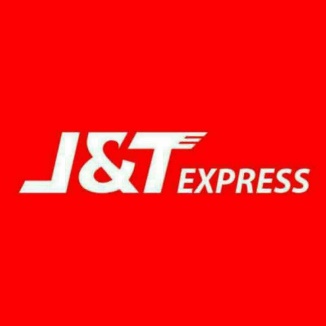 Logo[ĐĂK LĂK, ĐĂK NÔNG, GIA LAI, KON TUM, LÂM ĐỒNG] TUYỂN NHÂN VIÊN GIAO NHẬN LƯƠNG CAOSố lượng: 100 Mô tả: Giao /nhận hàng hóa theo tuyến đường được phân côngTruyền thông, tìm kiếm, tiếp xúc khách hàngThực hiện các nhiệm vụ tại bưu cụcĐịa điểm làm việc: Thành phố và các huyện thuộc tỉnh Đăk Lăk, Đăk Nông, Lâm ĐồngYêu cầu:Nam/nữ từ 18-40 tuổiCó xe máy cá nhânCó bằng lái xe hạng A1Có điện thoại smartphone hệ điều hành AndroidQuyền lợi:Mức thu nhập: 5-15 triệu (không giới hạn mức tối đa, tùy vào khả năng từng cá nhân)Được cấp đầy đủ đồng phục, công cụ làm việcĐược hưởng chế độ theo luật lao động và quy định của công ty.Cơ hội thăng tiến cao.Môi trường làm việc năng độngHồ sơ: Nộp trực tuyến qua Timviecnhanh/ gửi hồ sơ về email: vy.truong@jtexpress.vnLiên hệ SĐT để được hướng dẫn nộp hồ sơ trực tiếp tại các bưu cục từng khu vực: 0935 616 721 (Ms Vy); 0941 207 227 (Ms Hiền)